Инструктором по физической культуре проведены мероприятия с использованием нестандартного игрового оборудования.Принимали участие дети всех возрастных групп.Цель:Расширить предметно-развивающую среду путём создания нового нестандартного оборудования, помогающего полноценному  физическому и психическому развитию детей дошкольного возраста.Задачи:  1.Обеспечить  высокую двигательную активность на занятиях,  развивая и совершенствуя физические качества, проявлять положительные эмоции.2. Мотивировать педагогический коллектив и родителей на создание нестандартного оборудования.Нестандартное оборудование объединяет физкультуру с игрой,  что создаёт условия для наиболее полного самовыражения ребёнка в двигательной деятельности. А изготовление  оборудования педагогами и родителями «рождает» коллектив единомышленников.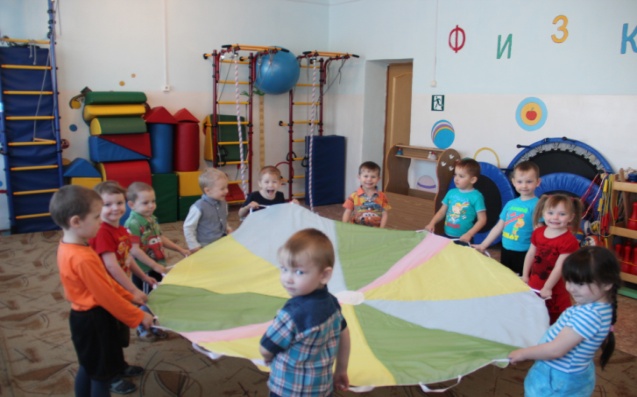 